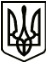 УКРАЇНАМЕНСЬКА МІСЬКА РАДАМенського району Чернігівської областіР О З П О Р Я Д Ж Е Н Н ЯВід 21 вересня 2020 року		№ 249Про оголошення конкурсу та проведення іспиту на заміщення вакантної посади
             Відповідно до рішення восьмої сесії сьомого скликання Менської міської ради від 17.11.2017 року «Про структуру та загальну чисельність апарату Менської міської ради та її виконавчих органів», штатного розпису Менської міської ради, статті 10 Закону України «Про службу в органах місцевого самоврядування», вимог постанови Кабінету Міністрів України від 15.02.2002 р. № 169 «Про затвердження Порядку проведення конкурсу на заміщення вакантних посад державних службовців» із змінами та доповненнями, наказу Головного управління державної служби України від 08.07.2011 р. № 164 «Про затвердження Загального порядку проведення іспиту кандидатів на заміщення вакантних посад державних службовців», враховуючи Порядок проведення конкурсу на заміщення вакантних посад посадових осіб місцевого самоврядування в Менській міської раді, затвердженим розпорядженням міського голови від 16.11.2015 р. № 83 та Порядок проведення іспиту кандидатів на заміщення вакантних посад посадових осіб місцевого самоврядування в Менській міської раді, затвердженим розпорядженням міського голови від 16.11.2015 р. № 83/1:1. Оголосити конкурс на заміщення вакантної посади в штаті апарату Менської міської ради – посадової особи місцевого самоврядування головного спеціаліста відділу архітектури, містобудування та житлово-комунального господарства Менської міської ради.2. Визначити вимоги до посади: 	-   вища освіта не нижче ступеня бакалавра, відповідного професійного спрямування за спеціальністю будівництво та архітектура.	-  стаж роботи на службі в органах місцевого самоврядування або державній службі не менше 1 року чи стаж роботи в інших сферах діяльності не менше 1 року; 	-      вільне володіння державною мовою;	-      знання основних програм роботи на комп’ютері.3.    Провести іспит на вакантну посаду у структурі Менської міської ради – головного спеціаліста відділу архітектури, містобудування та житлово-комунального господарства Менської міської ради.Для проведення іспиту затвердити:	-   Перелік питань на перевірку знання законодавства кандидатами на заміщення вакантної посади Менської міської ради.	4. Завідувачу сектору кадрової роботи Менської міської ради                 Осєдач Р.М. подати повідомлення про оголошення конкурсу на заміщення вакантної посади для опублікування в інтернет-виданні «Менщина», розмістити на офіційному сайті Менської міської ради та довести до відома посадових осіб Менської міської ради зміст розпорядження про оголошення конкурсу на заміщення вакантної посади.Міський голова								Г.А. Примаков